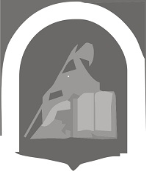 ВНУТРИГОРОДСКОЕ МУНИЦИПАЛЬНОЕ ОБРАЗОВАНИЕСАНКТ-ПЕТЕРБУРГАмуниципальный округАКАДЕМИЧЕСКОЕМЕСТНАЯ АДМИНИСТРАЦИЯСанкт-Петербург                                                  «12» ноября 2014Заключениео проведении контроля за целевым использованием средств субсидии, предоставляемых из средств местного бюджета на поддержку в 2014 году деятельности граждан, общественных объединений, участвующих в охране общественного порядка на территории в границах внутригородского муниципального образования Санкт-Петербурга муниципальный округ АкадемическоеВ соответствии с пунктом 1, статьи 5 Положения « О предоставлении субсидии из средств местного бюджета в 2014 году деятельности граждан, общественных объединений, участвующих в охране общественного порядка на территории в границах внутригородского муниципального образования Санкт-Петербурга муниципальный округ «Академическое» (далее – Положение), утвержденного Постановлением Местной Администрации МО МО Академическое № 24 от 31 января 2014 года административным отделом МА МО МО Академическое осуществлены контрольные мероприятия в отношении получателя средств субсидии – Общественной организации добровольной охраны общественного порядка муниципального образования Академическое «Народная дружина «Академическая» (далее ОО «НДА»). Основанием контрольных мероприятий в отношении получателя субсидии установлен план контрольно-проверочных мероприятий Местной Администрации внутригородского муниципального образования Санкт-Петербурга муниципальный округ Академическое (далее МА МО МО Академическое) В ходе контрольных мероприятий осуществлялись проверки:Соответствия ежемесячных отчетных документов, представляемых ОО «НДА» для получения средств субсидии в МА МО МО Академическое формам, утвержденным Положением.Правильности расчета ОО «НДА» ежемесячных средств субсидии и его соответствие пункту 2, статьи 3 Договора от 27.02.2014 № 1 о  предоставлении субсидии на поддержку деятельности граждан, общественных объединений, участвующих в охране общественного порядка на территории в границах внутригородского муниципального образования Санкт-Петербурга муниципальный округ «Академическое» на 2014 год (далее – Договор).Соответствия числа людей и количества выходов на патрулирование, представленных в отчетных документах ОО «НДА» в МА МО МО Академическое,  с данными отделов УМВД, осуществляющих анализ работы дружинников в соответствии с п.2.1.7 Договора об обеспечении правопорядка, заключенного 20 декабря 2013 года между ОО «НДА» и УМВД по Калининскому району Санкт-Петербурга. Наличия, установленного графиком совместного патрулирования на октябрь 2014 года,  числа дружинников и их непосредственный выход на патрулирование с сотрудниками 6 отдела УМВД Калининского района, выборочно, в течении октября 2014 года.В ходе контрольных мероприятий установлено полное соответствие отчетных документов Положению и расчетов – Договору. Данные о деятельности дружинников, представленные в 6 отделе УМВД по Калининскому району о деятельности ОО «НДА» целиком соответствуют данным, представляемым организацией в МА МО МО Академическое. В ходе визуального контроля выходов людей на патрулирование расхождений с отчетной документацией не выявлено.Врио Главы Местной Администрации      МО МО Академическое                                                                      В.М. АнемподистоваРуководитель административного отделаМА МО МО Академическое                                                                          Г.В. Петровский